THE NATIONAL DIALECT FESTIVAL 2022A celebration of England's Regional speechHosted by The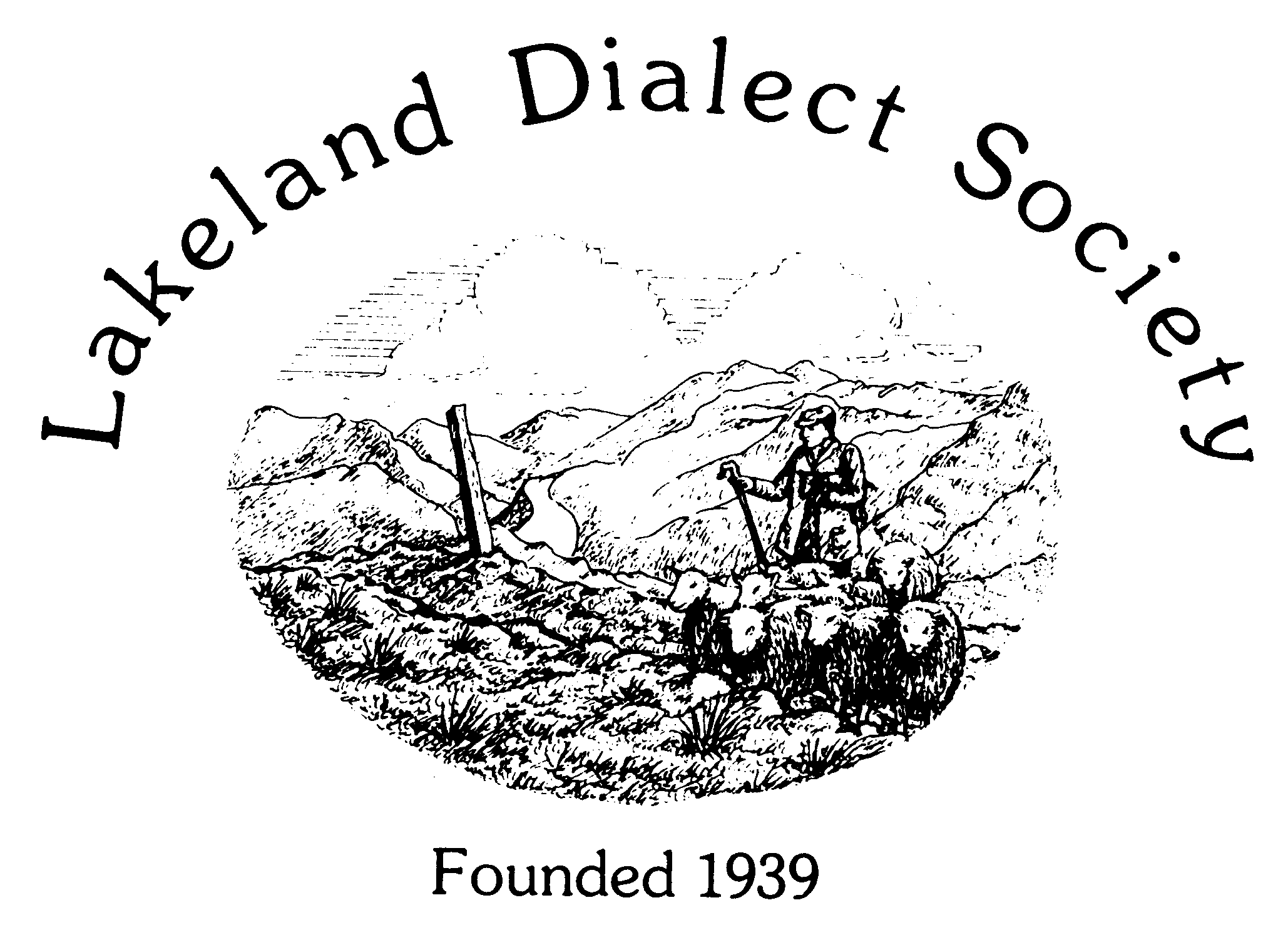 Lakeland Dialect SocietyAt Shap Wells Hotel, Shap near Penrith, CA10 3QUFriday evening 28th& Saturday 29th OctoberTalks, Competitions & EntertainmentEvents open to the publicFor details of booking and accommodation please contact the Secretary lakespeak.jean@gmail.com or visit www.lakelanddialectsociety.co.uk